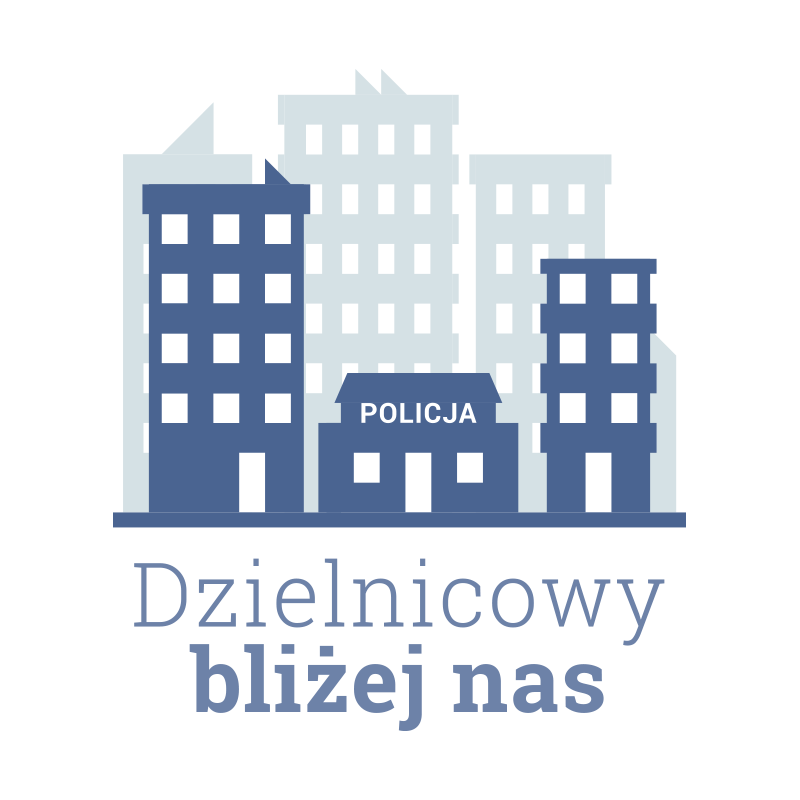                                                                Kazimierz Dolny dnia  29.12.2023r.Informacja dotycząca realizacji planu działania priorytetowego 
	dla rejonu służbowego numer 17 W 
		na okres od 1 stycznia 2024 roku do 30 czerwca 2024 roku1. Charakterystyka zdiagnozowanego zagrożenia w rejonie służbowym.Z informacji uzyskanych podczas obchodu od mieszkańców miejscowości Bochotnica,Wierzchoniów, Parchatka i Zbędowice uzyskano informację o narastającym problemie związanym z jazdą pojazdów typu quad i motocykli typu cross na terenie wąwozów, lasów i działek rolnych. Jak wynika ze zgłoszeń najczęściej podczas weekendów w godzinach od 10:00 do 18:00 grupy osób lub pojedyncze osoby korzystając z wymienionych pojazdów wyposażonych w opony z bieżnikiem typu „ kostka” wjeżdżają do wąwozów, na nieutwardzone drogi dojazdowe do pól i na same pola uprawne powodując koleiny i niszczenie ściółki leśnej. Ponadto pojazdy te wyposażone są w układy wydechowe, które są bardzo głośne co powoduje spłoszenie dzikiej zwierzyny leśnej.2. Zakładany cel do osiągnięcia.Ograniczenie ilości zgłoszeń mieszkańców oraz w aplikacji KMZB o pięćdziesiąt procent w stosunku do analogicznego okresu 2023 roku.3. Proponowane działania wraz z terminami realizacji poszczególnych etapów/zadań.• szczególny nadzór nad zagrożonym obszarem rejonu służbowego przez dzielnicowego podczas służby obchodowej w okresie od 1 stycznia 2024 roku do 30 czerwca 2024 roku• sporządzenie do dnia 15 stycznia 2024 roku wniosku o dyslokację w rejon zagrożony służb prewencyjnych policjantów z Komisariatu Policji w Kazimierzu Dolnym oraz patroli z Wydziału Ruchu Drogowego w okresie od 15 stycznia 2024 roku do 30 czerwca 2024 roku• informowanie osób korzystających z opisanych pojazdów o negatywnych skutkach nieprawidłowego korzystania z nich oraz o odpowiedzialności karnej, podczas służby obchodowej oraz spotkań ze społeczeństwem w okresie od 1 stycznia 2024 roku do 30 czerwca 2024 roku.• zorganizowanie spotkania z sołtysem miejscowości Bochotnica, Zbędowice, Parchatka,Wierzchoniów oraz Burmistrzem Kazimierza Dolnego w celu omówienia współpracy i przekazania informacji o planie priorytetowym - do 25 lutego 2024 roku• propagowanie wśród mieszkańców oraz osób poruszających się w lasach i na ich obrzeżach aplikacji Krajowa Mapa Zagrożeń Bezpieczeństwa oraz planu działania priorytetowego w okresie od 1 stycznia.2024 roku do 30 czerwca 2024 roku.4. Podmioty współpracujące w realizacji działania priorytetowego wraz ze wskazaniem planowanych przez nie zadań do realizacji.• Burmistrz Kazimierza Dolnego oraz sołtysi miejscowości Bochotnica, Zbędowice, Parchatka i Wierzchoniów - informowanie mieszkańców, osób korzystających z wymienionych pojazdów oraz osób poruszających się pieszo we wskazanym terenie o istniejących zagrożeniach, planowanym działaniu oraz o możliwościach reagowania za pomocą Krajowej Mapy Zagrożeń Bezpieczeństwa od 1 stycznia 2024 roku do 1 marca 2024 roku.5. Proponowany sposób przekazania społeczności rejonu informacji o działaniachpriorytetowych.Podczas służby obchodowej, na stronie internetowej KPP w Puławach, lokalne media, podczas spotkań ze społeczeństwem. 									dzielnicowy								 aspirant Cezary Szymanek